CURRICULUM VITAE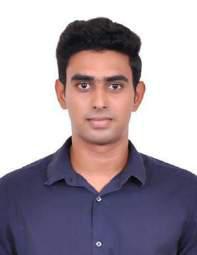 ANISH Email	: anish-395047@2freemail.com OBJECTIVE:To pursue a challenging career and to work in an innovative environment that wouldenhance and improve my skills, knowledge and to grow with the company wherein I put myTechnical knowledge and communication skills bestin use..EDUCATIONAL/SKILL DESCRIPTION:I am being a Mechanical Engineer having a good zeal to hard work and prosper whileworking. To secure an attractive position in a professional ambience that will enable me to realize my skills and potentials for the growth and progress of the company. Attended a workshop on Robotics and on Web Designing in Microsoft. Have Done Mini Projects on Water Rocketry. Studies with focus on Manufacturing process, Quality assurance andQuality control (QAQC).PROFESSIONAL SKILLS:Design: AutoCAD,Pro E (Basic)AnalysisOthers: Ansys(Basic): MS OFFICE packages ,Hardware.PROJECT COMPLETED:Studied the effect of varying injection timing on Combustion and Emission Characteristics of Diesel Engine Using Octanol Diesel Fluid Blends.EXPERIENCE:Position	: Gas line engineerWorking place	:1)Integral coach factory shell and furnishing department.(Chennai).2)MOA projects in Tada and Tumkur, Bangalore .Experience	:since June 2017WORK EXPERIENCE:Developed all engineering drawings for scheduled project at maximum cost-effectiveness .Upheld all EH&S standards and regulations.Completed gas pipeline designs to meet customer specifications.Provided second-level technical support and in-process troubleshooting.Resolved all technical problems in engineering blueprints.Managed a wide variety of multidisciplinary programs and projects.Ensured effective project drafting in collaboration with consultants and contractors.Has Finished Many Projects and supervised various gas pipeline installations to meet customer specifications.EXTRA CURRICULAR ACTIVITIESMember of District Cricket Team, Kanyakumari.Participated in many school level sports meet and won prizes with certificates.Member Of College Kho-Kho TeamAREA OF INTERESTThermal engineeringRoboticsManufacturing/TestingPipeliningACADEMICSSTRENGTHSSelf MotivatedHard working and quick learner.Ability to cope with Different SituationsLeadershipPERSONAL DETAILSDECLARATIONI hereby declare that the above furnished details are true to the best of my knowledge.(ANISH)Place	: ChennaiQUALIFICATIONINSTITUTIONBOARD/YEAR OF% OFUNIVERSITYPASSINGMARKSB.EJeppiaar Engineering(MECHANICALCollege, Chennai.Anna University20176.37ENGINEERING)St.TerasaHSCMatriculation HigherState board201371%Secondary SchoolSt.TerasaSSLCMatriculation HigherMatriculation201172.08%Secondary SchoolDate of Birth: 28-12-1994: 28-12-1994Nationality:IndianSex:MaleMarital Status:Unmarried